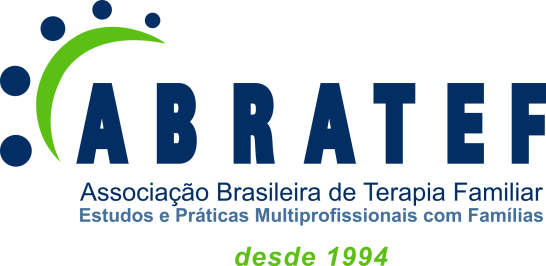 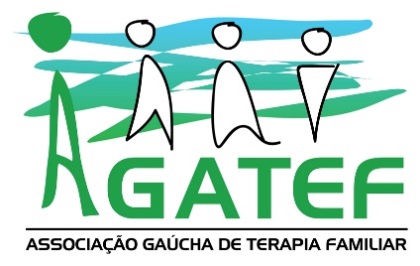 FICHA DE INSCRIÇÃOXVIII Simpósio Brasileiro ABRATEF/AGATEFNome Completo:Telefone: Email:Profissão:Categoria de inscrição:(  ) Associado(  ) Graduando(  ) Não associadoDados bancários para depósito:BanrisulAGATEFAgência: 0045Conta Corrente: 06034.783.0-6CNPJ: 00.636.706/0001-44Enviar comprovante de depósito. 